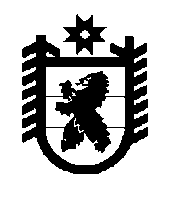 РЕСПУБЛИКА КАРЕЛИЯАдминистрация Лоухского муниципального районаПОСТАНОВЛЕНИЕ  № 103 пгт. Лоухи                                                                                         06 апреля 2020 годаЛоухского муниципального района 1. Запретить с 07 апреля 2020 года выезд самоходной техники и выход граждан на лёд в местах истоков и устьев рек (ручьев), расположенных на территории Лоухского муниципального района.2. Запретить с 13 апреля 2020 года выезд самоходной техники на лёд водоёмов, расположенных на территории Лоухского муниципального района.3. Запретить с 20 апреля 2020 года выход граждан на лёд водоёмов, расположенных на территории Лоухского муниципального района.4. Рекомендовать всем рыболовецким организациям и гражданам в срок до 20 апреля 2020 года убрать орудия для подледного лова рыбы с водоёмов Лоухского района.5.  Рекомендовать главам городских и сельских поселений:- выставить предупреждающие знаки (аншлаги) и объявления о запрете выхода граждан  и выезда транспортных средств  на лед в местах  массового подледного лова рыбы на водных объектах в границах поселений;- информировать население о запрете выхода и выезда на лёд рек, озёр и других водоёмов.6. Руководителю МКУ «Районное управление образования Лоухского района» (Голиковой Г.Н.) организовать в учреждениях образования совместно с сотрудниками  Лоухского инспекторского участка ФКУ «Центр ГИМС МЧС России по Республике Карелия» проведение профилактической и разъяснительной работы по соблюдению правил поведения  на водоёмах и информирование детей о запрете выхода на лёд.7. Рекомендовать ОМВД России по Лоухскому району совместно с Лоухским инспекторским участком ФКУ «Центр ГИМС МЧС России по РК» организовать контроль исполнения требований настоящего постановления в местах вероятного выхода населения и выезда транспортных средств на лед водоёмов.8. Данное постановление опубликовать в районной газете «Наше Приполярье» и разместить на сайте администрации Лоухского муниципального района. 9. Контроль за выполнением настоящего распоряжения возложить на отдел по мобилизационной работе и гражданской обороне администрации Лоухского муниципального района. Главы АдминистрацииЛоухского муниципального района                                                 С.М. Лебедев                  О запрете выхода населения и выезда транспортных средств на лёд водоёмовВ соответствии с Федеральным законом от 21.12.1994г. № 68-ФЗ «О защите населения и территорий от чрезвычайных ситуаций природного и техногенного характера»,  Водным кодексом Российской Федерации от 03.06.2006г. № 74-ФЗ, Правилами охраны жизни людей на водных объектах в Республике Карелия, утвержденных постановлением Правительства Республики Карелия от 23.11.2010 № 259-П, и  в связи с потеплением, активным таянием льда, подъёмом воды на реках и водоемах Лоухского муниципального района, в целях предотвращения гибели людей на водоёмах, администрация Лоухского муниципального района                                              ПОСТАНОВЛЯЕТ